沿 道 掘 削 承 認 願令和　　年　　月　　日　港　区　長	申請者 住　 所　　　　　　　　　　　　   (施工者)  氏　 名　　　　　　　　　　　　　　電　 話　　　　（　　　　　）※個人等の場合、本人が手書きしない場合は、記名押印してください。　　　　　　　　　　※法人の場合、代表者が手書きしない場合は、記名押印してください。　　　　　　　　　　　　工事に伴い下記のとおり沿道掘削をしたく、関係書類を添えて申請しますので承認願います。記　　　１ 申請場所　　　東京都港区　　　　　　　　丁目　　　番　　　号　　　 ２ 掘削期間　　　令和　　　年　　　月　　　日から　　　　　　　　　　　　　令和　　　年　　　月　　　日まで　　　 ３ 目的及び理由　　　　　　　　　　　　　　　　　　　　 ４ 掘削範囲　　　沿道掘削　　　 延長	ｍ　　　　　　　　　　　　　　　　　　　　 深度最大	ｍ　　　　　　　　　　　　　　　　　　　　 山留からの離れ	ｍ　 ５ 建築物　　　道路境界線から	ｍ　 ６ 工事連絡先　　　　　　　　　　　　　　　　工事事務所　　　　　　　　　　　　　連絡先　担当者電　話　　　　　　（　　　）沿道掘削用添付書類1  誓約書　 2  建築確認　（写）（建築確認申請書の写）　 3  掘削工事仕様書　（山留仕様・掘削方法・手順）　 4  現地案内図　 5  地階、一階平面図　 6  断面図　 7  山留計画図　　　　　(1) 平面図（配置）　　　(2) 断　面　図　　　　　(3) 乗入構台計画図　　　　　(4) 詳細図（仕様図）　 (5) 計　算　書（乗入構台計算書含）※ボイリング、ヒービングの検討をすること。                                                      　 8　ボーリング資料　（平面図柱状図）　　　　　　　　　　　  　（柱状図には掘削床、仮設杭、水位を記入すること）　 9　工事工程表　10　道路占用埋設図　（平面図、断面図）　11　埋設企業者との協議録　（写）　12　道路現況測定図　（水準・幅員）　13　土地境界図　（写）（または区域図）　　　　　　　　　　　　　　　　　　14　引　 照 　点 　図　15　写真　（道路現況、境界点、引照点）令和　　年　　月　　日　港　区　長	申請者　 住　 所　　　　　　　　　　　　 (施工者)  氏　 名　　　　　　　　　　　　　　電　 話　　　　（　　　　　）※個人等の場合、本人が手書きしない場合は、記名押印してください。　　　　　　　　　　※法人の場合、代表者が手書きしない場合は、記名押印してください。誓　　　約　　　書　東京都港区　　　　　　　　　　丁目　　　　番　　　号の沿道掘削に際しては、工事着手前に関係機関と十分協議するとともに、関係住民に対しては、工事施工の概要を説明し、その理解を得るよう最善の努力をします。掘削工事仕様書（工法・仕様材料・使用機械・手順・その他注意を要する点等記入）１  山留仕様　　　（工法、ケースごと）２  山留架構３  根切り　　　（注：最終根伐り時道路上での作業を行う場合は、舗装の防護と歩行者の安全対策を図面等で示すこと。）４  排水計画　　　（注：強制排水を行う場合はその内容等も明記のこと。）　　　　　　　　　　　　　　　　（注：既設桝への排水は、汚水桝のみとし、東京都下水道局港出張所へ事前に連絡すること。）　　　　　　　　　　　　　　　 （注：必要に応じて排水計画図、排水計画書等を添付すること。）５  残土搬出計画６  山留解体　　　（注：道路境界側山留杭の引抜有無、残置とするのか。）７  埋戻し　　　　（注：埋戻し箇所、埋戻し材料、埋戻し・締固め方法について記載すること。）８  山留めの計測計画　　　（注：必要に応じて図面添付のこと。）道路占用埋設図（例）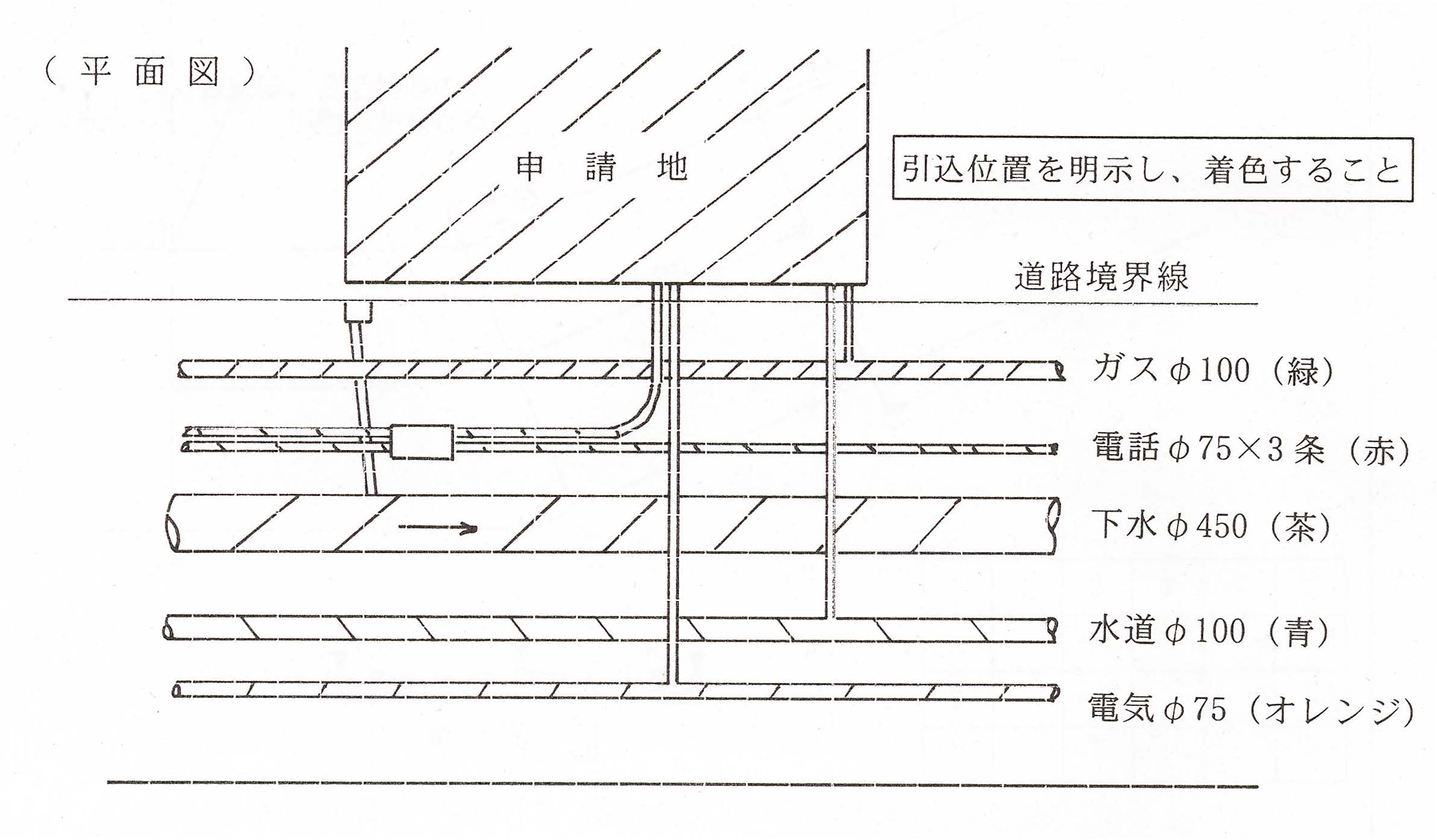 問い合わせ先・東京ガス　南部導管ネットワークセンター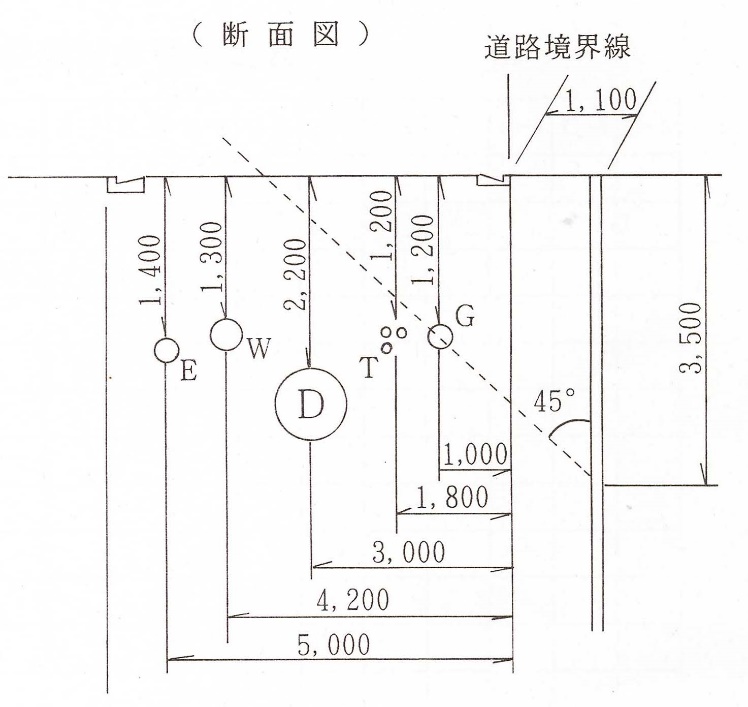 　　03-5484－4610　　（事前協議し、協議録を提出　　　すること）・水道中央支所　配水課（協議窓口・要事前予約）　03-3256－6176港給水管工事事務所（図面閲覧）03-3452-8531・下水　台帳閲覧室　　03-5320－6618（都庁第２庁舎）・電気　東京電力設備総括グループ　　03-6374－3650・電話　ＮＴＴ－ＭＥ南埋設設備調査立会センター　　03-3575－1321（中央支店）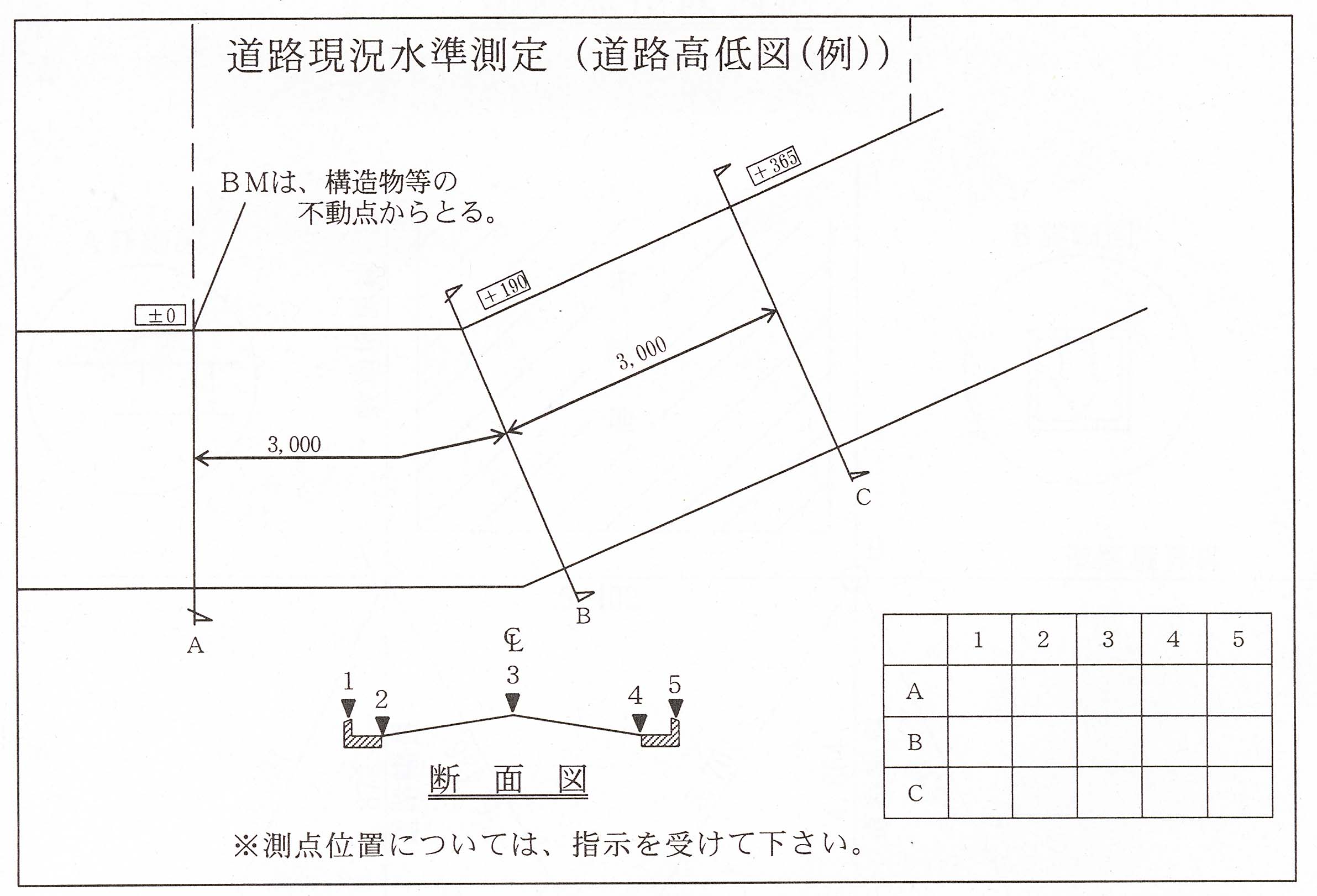 道路現況水準測定表引照点作成図例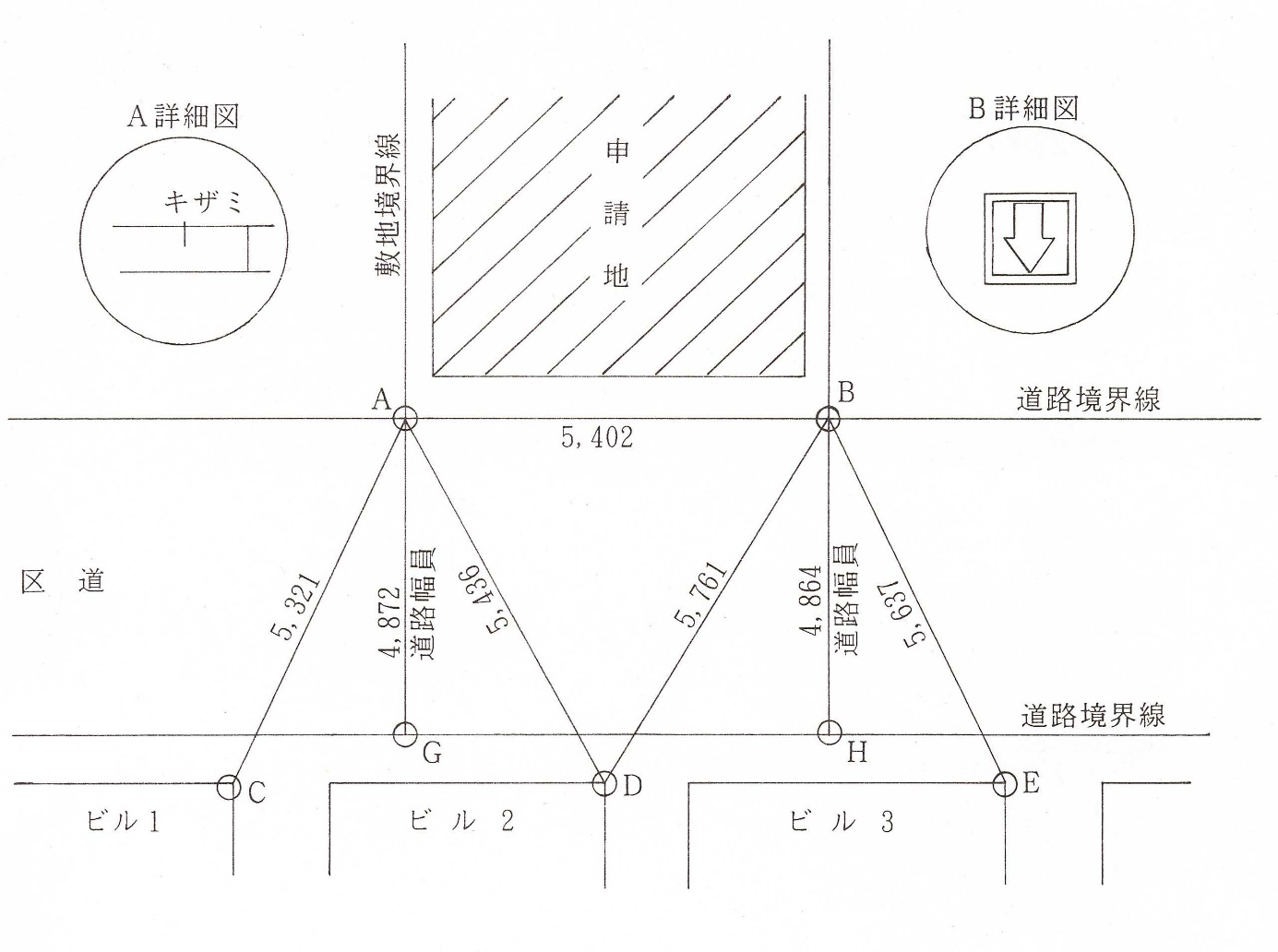 　注）　　１．各点は工事竣工時まで変動しない不動点で３カ所以上選定する。　　２．道路占用物（マンホール、ハンドホール等）は、なるべく選定せず構造物からとる。　　３．また道路上の鋲は無効とする。　　　  Ｇ、ＨはＬ型の外側をとっている。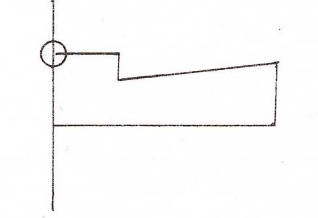 ○　書類の提出は、事前に地区担当者に必ず連絡してから提出してください。○　沿道掘削申請の承認は、事前打ち合わせ後、提出から２週間以上かかることがありますので、審査期間を考慮して申請してください。工法・ケース山留仕様（断面・長さ）掘削深さピッチ矢板厚(横矢板の場合)ポイント測定日Ａ-1Ａ-2Ａ-3Ａ-4Ａ-5Ｂ-1Ｂ-2Ｂ-3Ｂ-4Ｂ-5Ｃ-1Ｃ-2Ｃ-3Ｃ-4Ｃ-5